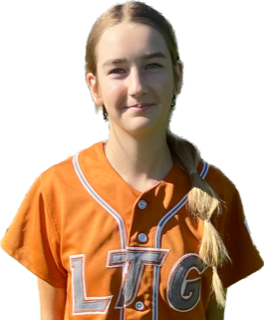 Abigail Sova #28Abigail Sova #28Abigail Sova #28Abigail Sova #28Abigail Sova #28Abigail Sova #28Abigail Sova #28Abigail Sova #28Abigail Sova #28Position:Birth Mo/Year:High School:Position:Birth Mo/Year:High School:Position:Birth Mo/Year:High School:OFMarch 2009Will C Wood HS, Vacaville, CAOFMarch 2009Will C Wood HS, Vacaville, CAOFMarch 2009Will C Wood HS, Vacaville, CAOFMarch 2009Will C Wood HS, Vacaville, CAOFMarch 2009Will C Wood HS, Vacaville, CAOFMarch 2009Will C Wood HS, Vacaville, CAATHLETIC INFORMATIONATHLETIC INFORMATIONATHLETIC INFORMATIONATHLETIC INFORMATIONATHLETIC INFORMATIONATHLETIC INFORMATIONATHLETIC INFORMATIONATHLETIC INFORMATIONATHLETIC INFORMATIONBats:  LeftBats:  LeftThrows:  RightThrows:  RightHome to 1B:  #.##Home to 1B:  #.##Home to 1B:  #.##ACADEMIC INFORMATIONACADEMIC INFORMATIONACADEMIC INFORMATIONACADEMIC INFORMATIONACADEMIC INFORMATIONNCAA Clearinghouse #:  ##########NCAA Clearinghouse #:  ##########NCAA Clearinghouse #:  ##########NCAA Clearinghouse #:  ##########GPA Weighted: 4.0 / Unweighted 4.0GPA Weighted: 4.0 / Unweighted 4.0GPA Weighted: 4.0 / Unweighted 4.0GPA Weighted: 4.0 / Unweighted 4.0GPA Weighted: 4.0 / Unweighted 4.0GPA Weighted: 4.0 / Unweighted 4.0SAT:  ####SAT:  ####ACT:  ##2027LTG Lions 14U Henderson/BuckLTG Lions 14U Henderson/BuckLTG Lions 14U Henderson/BuckLTG Lions 14U Henderson/BuckLTG Lions 14U Henderson/BuckLTG Lions 14U Henderson/BuckLTG Lions 14U Henderson/BuckLTG Lions 14U Henderson/BuckLTG Lions 14U Henderson/Buck INFORMATIONP. 707-803-6248E. abigailsova2027@gmail.comHEAD COACH / LIAISONJoe HendersonP. (916) 947-7331E. joehenderson@frontiernet.net  Amanda BuckP. (916) 479-5048E. ltgbuck@gmail.comSPECIALTY COACHESHitting:  Joe Marks  C: (707) 246-7581Speed & Agility: INFORMATIONP. 707-803-6248E. abigailsova2027@gmail.comHEAD COACH / LIAISONJoe HendersonP. (916) 947-7331E. joehenderson@frontiernet.net  Amanda BuckP. (916) 479-5048E. ltgbuck@gmail.comSPECIALTY COACHESHitting:  Joe Marks  C: (707) 246-7581Speed & Agility:Athletic Accomplishments2023 PGF Nationals 14u Premier T-17th Place Finish2023 PGF Organizational Challenge Winners2022 PGF Nationals 12u Premier T-7th Place FinishACADEMIC ACCOMPLISHMENTS2022-23 Principal’s Honor AwardCommunity Service2023- Present: Service Learning High School Leadership travel ball history2023-present: LTG Lions 14U Henderson/Buck2022-2023: LTG Lions 14U Henderson/Buck2021-2022: LTG Lions 12U Henderson/Buck2020-2021: LTG Lions 12U Henderson/Buck2019-2020: PS33 Academy, Sacramento CAAthletic Accomplishments2023 PGF Nationals 14u Premier T-17th Place Finish2023 PGF Organizational Challenge Winners2022 PGF Nationals 12u Premier T-7th Place FinishACADEMIC ACCOMPLISHMENTS2022-23 Principal’s Honor AwardCommunity Service2023- Present: Service Learning High School Leadership travel ball history2023-present: LTG Lions 14U Henderson/Buck2022-2023: LTG Lions 14U Henderson/Buck2021-2022: LTG Lions 12U Henderson/Buck2020-2021: LTG Lions 12U Henderson/Buck2019-2020: PS33 Academy, Sacramento CAAthletic Accomplishments2023 PGF Nationals 14u Premier T-17th Place Finish2023 PGF Organizational Challenge Winners2022 PGF Nationals 12u Premier T-7th Place FinishACADEMIC ACCOMPLISHMENTS2022-23 Principal’s Honor AwardCommunity Service2023- Present: Service Learning High School Leadership travel ball history2023-present: LTG Lions 14U Henderson/Buck2022-2023: LTG Lions 14U Henderson/Buck2021-2022: LTG Lions 12U Henderson/Buck2020-2021: LTG Lions 12U Henderson/Buck2019-2020: PS33 Academy, Sacramento CAAthletic Accomplishments2023 PGF Nationals 14u Premier T-17th Place Finish2023 PGF Organizational Challenge Winners2022 PGF Nationals 12u Premier T-7th Place FinishACADEMIC ACCOMPLISHMENTS2022-23 Principal’s Honor AwardCommunity Service2023- Present: Service Learning High School Leadership travel ball history2023-present: LTG Lions 14U Henderson/Buck2022-2023: LTG Lions 14U Henderson/Buck2021-2022: LTG Lions 12U Henderson/Buck2020-2021: LTG Lions 12U Henderson/Buck2019-2020: PS33 Academy, Sacramento CAAthletic Accomplishments2023 PGF Nationals 14u Premier T-17th Place Finish2023 PGF Organizational Challenge Winners2022 PGF Nationals 12u Premier T-7th Place FinishACADEMIC ACCOMPLISHMENTS2022-23 Principal’s Honor AwardCommunity Service2023- Present: Service Learning High School Leadership travel ball history2023-present: LTG Lions 14U Henderson/Buck2022-2023: LTG Lions 14U Henderson/Buck2021-2022: LTG Lions 12U Henderson/Buck2020-2021: LTG Lions 12U Henderson/Buck2019-2020: PS33 Academy, Sacramento CAAthletic Accomplishments2023 PGF Nationals 14u Premier T-17th Place Finish2023 PGF Organizational Challenge Winners2022 PGF Nationals 12u Premier T-7th Place FinishACADEMIC ACCOMPLISHMENTS2022-23 Principal’s Honor AwardCommunity Service2023- Present: Service Learning High School Leadership travel ball history2023-present: LTG Lions 14U Henderson/Buck2022-2023: LTG Lions 14U Henderson/Buck2021-2022: LTG Lions 12U Henderson/Buck2020-2021: LTG Lions 12U Henderson/Buck2019-2020: PS33 Academy, Sacramento CAAthletic Accomplishments2023 PGF Nationals 14u Premier T-17th Place Finish2023 PGF Organizational Challenge Winners2022 PGF Nationals 12u Premier T-7th Place FinishACADEMIC ACCOMPLISHMENTS2022-23 Principal’s Honor AwardCommunity Service2023- Present: Service Learning High School Leadership travel ball history2023-present: LTG Lions 14U Henderson/Buck2022-2023: LTG Lions 14U Henderson/Buck2021-2022: LTG Lions 12U Henderson/Buck2020-2021: LTG Lions 12U Henderson/Buck2019-2020: PS33 Academy, Sacramento CAAthletic Accomplishments2023 PGF Nationals 14u Premier T-17th Place Finish2023 PGF Organizational Challenge Winners2022 PGF Nationals 12u Premier T-7th Place FinishACADEMIC ACCOMPLISHMENTS2022-23 Principal’s Honor AwardCommunity Service2023- Present: Service Learning High School Leadership travel ball history2023-present: LTG Lions 14U Henderson/Buck2022-2023: LTG Lions 14U Henderson/Buck2021-2022: LTG Lions 12U Henderson/Buck2020-2021: LTG Lions 12U Henderson/Buck2019-2020: PS33 Academy, Sacramento CA